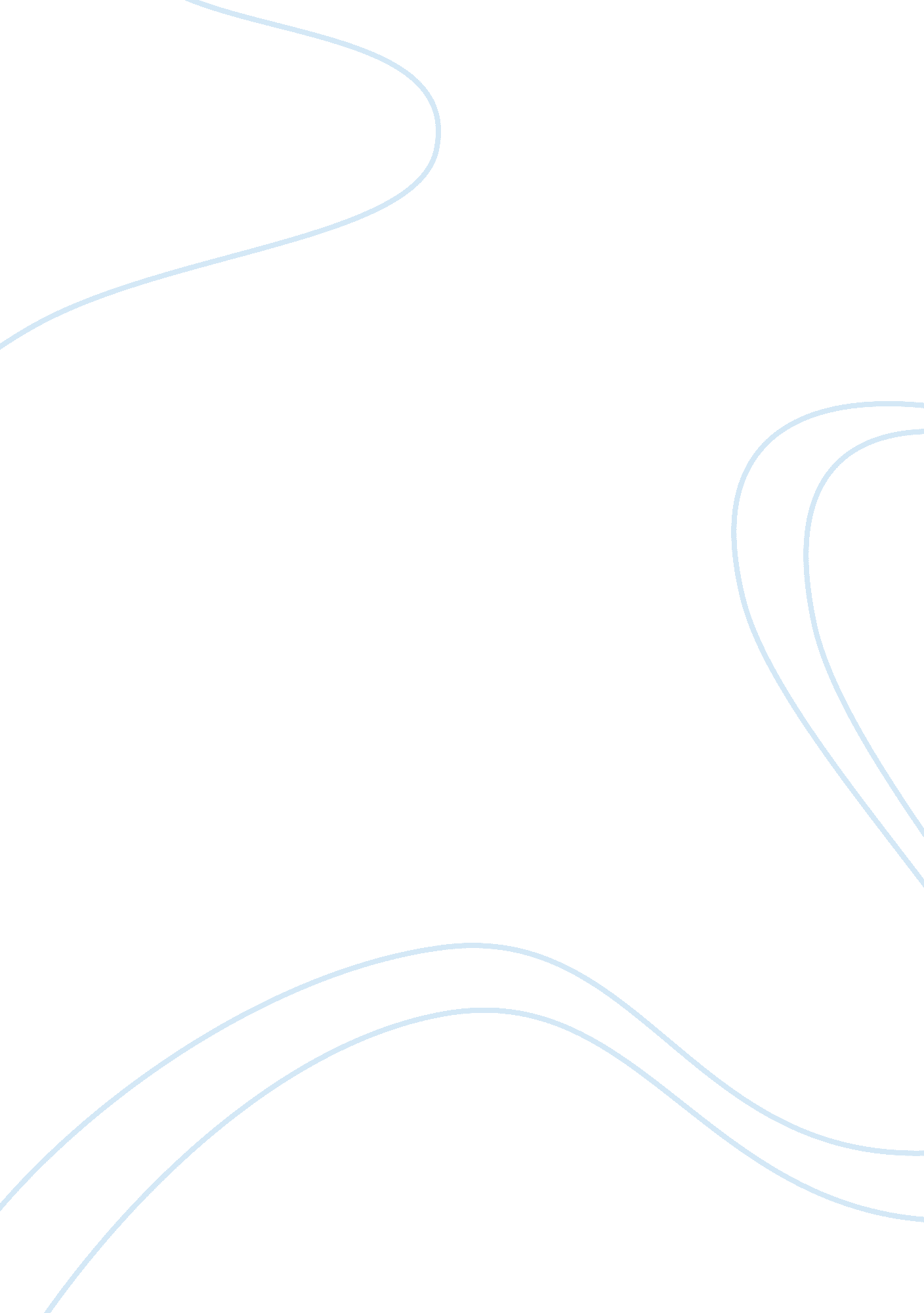 Good essay on alpha legal systems problem definitionBusiness, Company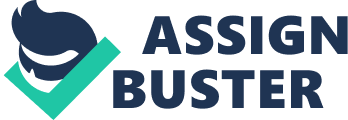 Making decisions in business is a risky affair. Thus, it requires extra caution and synthesis of available information in order to avert the possibility of making decisions that could put a business entity or the owner in an awkward position whether legally, financially, socially or politically. Alpha Legal Systems Inc. is a partnership owned company that is under consideration of complete acquisition by an investor by the name Bruce Gall. The issues of concern are thus to determine the viability of the acquisition of this company. However, there are other problems in relation to this company and its acquisition. This paper will look to analyze one major problem apart from the aforementioned. 
The other major problem is post acquisition of the firm; how the company will survive under the volatile economic conditions. In a business environment, it is always advisable to draw a strategic plan that enables the company, firm or organization to forecast on its future prospects. After the acquisition, there is a probability that there will be a major overhaul of the working force including the top management. This could hamper the implementation of the strategic plan. Similarly, the new owner could have a different preference and plan for revamping the company. This contradiction between the current strategic plans and the new owner’s ideologies could render the post-acquisition period a failure. The new workforce could be reluctant to consult the previous owners and management on in-depth issues regarding the company. Amid a volatile economic environment, the conflicts could affect the company’s operations internally and externally. 
A transition framework that will incorporate the ideas of the new owners and the experience and skills of the outgoing owners is, therefore, a priority. This framework will be based upon creating a common ground where risks post-acquisition risks are brought to a minimal especially at a time when the economic conditions are unpredictable. 